PETAK,14.5.2021. HRVATSKI JEZIK-AK,KH,MDPROČITAJ PJESMICU NEKOLIKO PUTA. ODGOVORI NA PITANJA.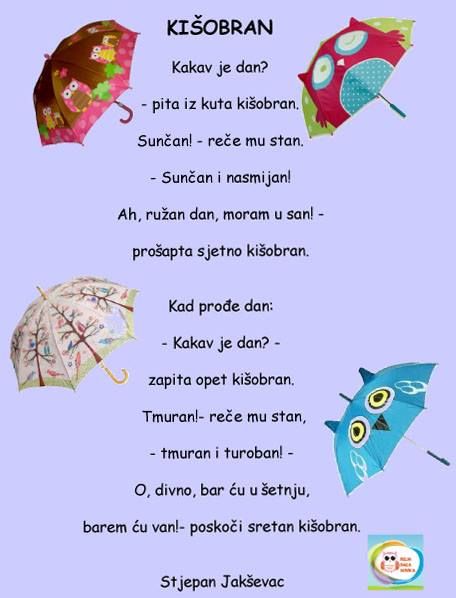 GDJE STOJI KIŠOBRAN U STANU?____________________________________________________________________________________________________TKO RAZGOVARA U PJESMI?____________________________________________________________________________________________________KAKVO JE BILO VRIJEME PRVI DAN?____________________________________________________________________________________________________ZAŠTO JE KIŠOBRANU SUNČANI DAN RUŽAN?____________________________________________________________________________________________________KAKVO JE BILO VRIJEME DRUGI DAN?____________________________________________________________________________________________________ČEMU SE RADOVAO KIŠOBRAN TADA?____________________________________________________________________________________________________7.NACRTAJ I OBOJI SVOJ KIŠOBRAN: